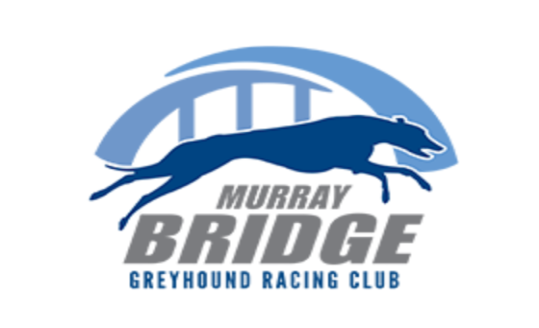 	Murray Bridge Greyhound Racing Club	2 Kennett Road, Murray Bridge East SA 5253	www.murraybridgegreyhounds.com.au	robin.loechel@grsa.com.au	ABN  98 539 133 4202021/2022 Membership Application & Tax InvoiceWe are pleased to suggest a range of options for you and welcome you as a memberThe options include:Club Membership & Voting Rights10% discount on food and beverage, 1 free coffeeFree Trials [Trainer Membership Only]Representation within the industryI wish to renew/apply for Membership of the Murray Bridge Greyhound Racing Club for2021/2022.   Please tick / hi-light the membership that best suits you.Registered Trainer Membership	$100	Please make cheques payable toRegistered Trainer Joint Member plus	$  50	Murray Bridge Greyhound Racing ClubClub Member MBGRC	$  30	EFT:  BSB 085762  ACC 313372104Club Joint Member MBGRC plus	$  15	Reference your name and membershipTOTAL FEE PAYABLE	$..........PLEASE COMPLETE YOUR DETAILS (and return to Club Manager)NAME…………………………………………………………………………………………………………...NAME [Joint Member]…………………………………………………………………………………………POSTAL ADDRESS…………………………………………………………………………………………. ……………………………………………………………………………………………P/C…………………EMAIL…………………………………………………………………………………………………………..PHONE…………………………………………………………………………………………………………Signed: ……………………………………………………………….Date: …..…………………………….